ДЕПАРТАМЕНТ ОБРАЗОВАНИЯ г. МОСКВЫЮго-восточное окружное управление образованияГосударственное бюджетное образовательное учреждение города МосквыСРЕДНЯЯ ОБЩЕОБРАЗОВАТЕЛЬНАЯ ШКОЛА № 2012Проект«70 лет Победы в Великой Отечественной войне 1941-1945 гг».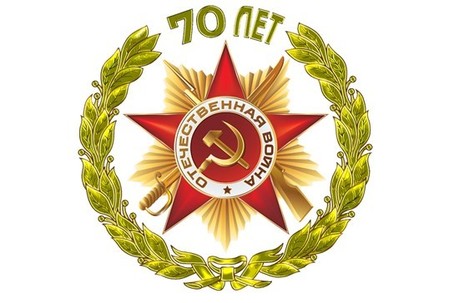 Москва 2015Проект выполнила: воспитатель Порутчикова Д.П.Патриотическое воспитание подрастающего поколения - одно из самых актуальных задач нашего времени. Необходимо восстановить эту связь, чтобы и наши дети ощутили: они имеют, пусть и опосредованное, отношение к тем далеким военным событиям.  Начинать делать это нужно как можно раньше, пока в малыше еще не иссяк пылкий естественный интерес ко всему происходящему в мире. Мы не должны забывать тех, кто отстоял свободу и независимость нашего народа. Верно, сказано: «Забыл прошлое – потерял будущее». Но мы должны не только помнить, но и быть достойными их великого подвига. ЦЕЛЬ: Формирование представлений о Великой Отечественной войне (воспитание патриотических чувств у детей дошкольного возраста) на основе уже имеющихся представлений о войне.ЗАДАЧИ: - формировать представление об истории ВОВ, используя различные виды деятельности; - пробуждать интерес к прошлому нашего города, страны; - познакомить с ходом военных действий во время Великой Отечественной войны, со странами – участницами боевых действий, с городами     героями; - показать мужество и героизм людей в ходе Великой Отечественной войны; - развивать восприятие произведений литературы, живописи, музыки; - учить выражать свои чувства, обогащать словарный запас;  - привлекать родителей к участию в создании наглядно-дидактического материала по теме Великой Отечественной войне. ПЛАНмероприятий на 2014-2015 учебный годпосвященных 70-летию Победы в Великой Отечественной войне 1941-1945 годов»«ПУСТЬ ДЕТИ НЕ ЗНАЮТ ВОЙНЫ…»           В детском саду уделяется большое внимание патриотическому воспитанию дошкольников. В рамках подготовки к празднованию 70-летия победы в ВОВ, педагогами нашего детского сада разработан проект по гражданско-патриотическому воспитанию «Пусть дети не знают войны…»      В соответствии с планом мероприятий проекта педагоги ДОУ знакомят дошколят с событиями минувших лет, рассказывают о подвигах наших солдат и о страданиях взрослых и детей, прошедших войну, показывают хроники военных лет и презентации, организуют досуги и экскурсии.      Чтобы почтить память тех, кто отдал свои жизни за наше мирное настоящее, педагоги детского сада постоянно организуют экскурсии к Вечному огню,  дети возлагают цветы к памятнику, читают стихотворения о войне. Во всех возрастных группах созданы уголки памяти «Кто подарил нам этот МИР», где размещены фотографии героев земляков –  участников Великой Отечественной войны.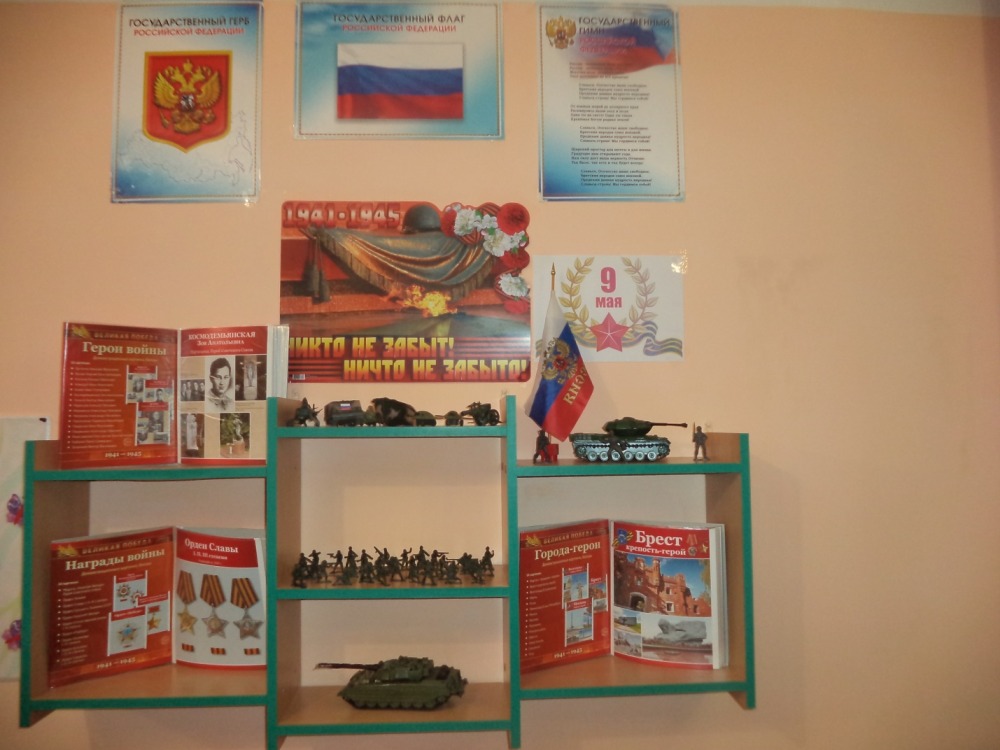 МЕРОПРИЯТИЯ ПОСВЯЩЕННЫЕ ПРАЗДНОВАНИЮ 70-Й ГОДОВЩИНЫ ПОБЕДЫ      В группах детского сада  проведены беседы о Дне Победы, о ветеранах Великой Отечественной войны, о подвигах нашего великого народа, оформлены выставки рисунков,  воспитанников ознакомили с книгами о ВОВ.      Во второй младшей группе проведено педагогическое мероприятие с детьми «Кому горит огонь». Ребятам  была показана презентация «Памятные мемориалы вечного огня в разных городах России». Они ознакомились с военной формой времен ВОВ.  На физкультминутке под музыку военного марша воспитанники группы учились шагать «как солдаты» - «строевым шагом». Девочки, как медицинские сестры учились оказывать «первую помощь» «раненым солдатам».  Затем воспитатель предложил детям зажечь «вечный огонь», символизирующий память погибшим героям в ВОВ (Аппликация «Мы помним всегда».Во всех группах созданы тематические уголки: «9 Мая – День Победы», «Летопись военных лет». В старших группах показаны презентации на тему  «Города – герои». Цель  - воспитание чувства патриотизма, гордости  за свой край, своих земляков – героев.  В феврале проводится  конкурс рисунков «Наша Армия сильна».На данном этапе идет подготовка к конкурсу чтецов стихотворений о войне и фестивалю патриотической песни«ДОБЛЕСТЬ ВОИНА В РИСУНКАХ»        В нашем саду стало уже доброй традицией готовить выставки детских работ к праздникам и тематическим неделям.      Выставка, которую мы вам представляем, посвящена 70- летию  Победы в Великой Отечественной Войне. Все группы детского сада принимали активное участие в подготовке выставки, совместно со своими родителями.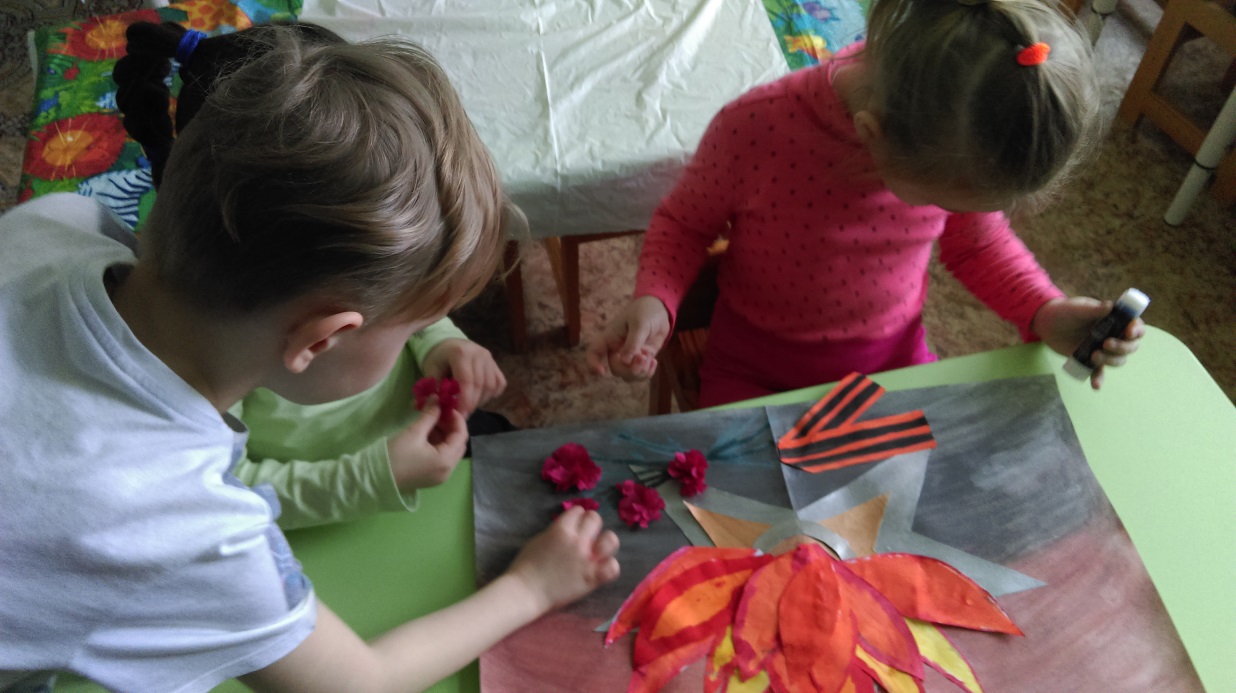 ТЕМАТИЧЕСКОЕ МЕРОПРИЯТИЕ ПОСВЯЩЕННОЕ  ВОВ     20.04.2015г. прошло тематическое мероприятие посвященное Дню Защитника Отечества. В нем принимали участие дети средней и старшей групп. Целью являлось: зарядить детей положительными эмоциями, развивать двигательные качества, необходимые в данном движении (координация, равновесие, точность и быстрота). Расширить знания о Российской Армии, военной технике, родах войск. Воспитывать морально-волевые качества, выдержку, настойчивость в достижении положительных результатов, дружелюбие, взаимовыручку. Побуждать желание порадоваться своим успехам и успехам товарищей. Поддерживать интерес у детей к ярким событиям. Дети рассказывали  стихи на военную тематику исполняли песни, участвовали в эстафетах    «Попади в цель», «Полоса препятствий».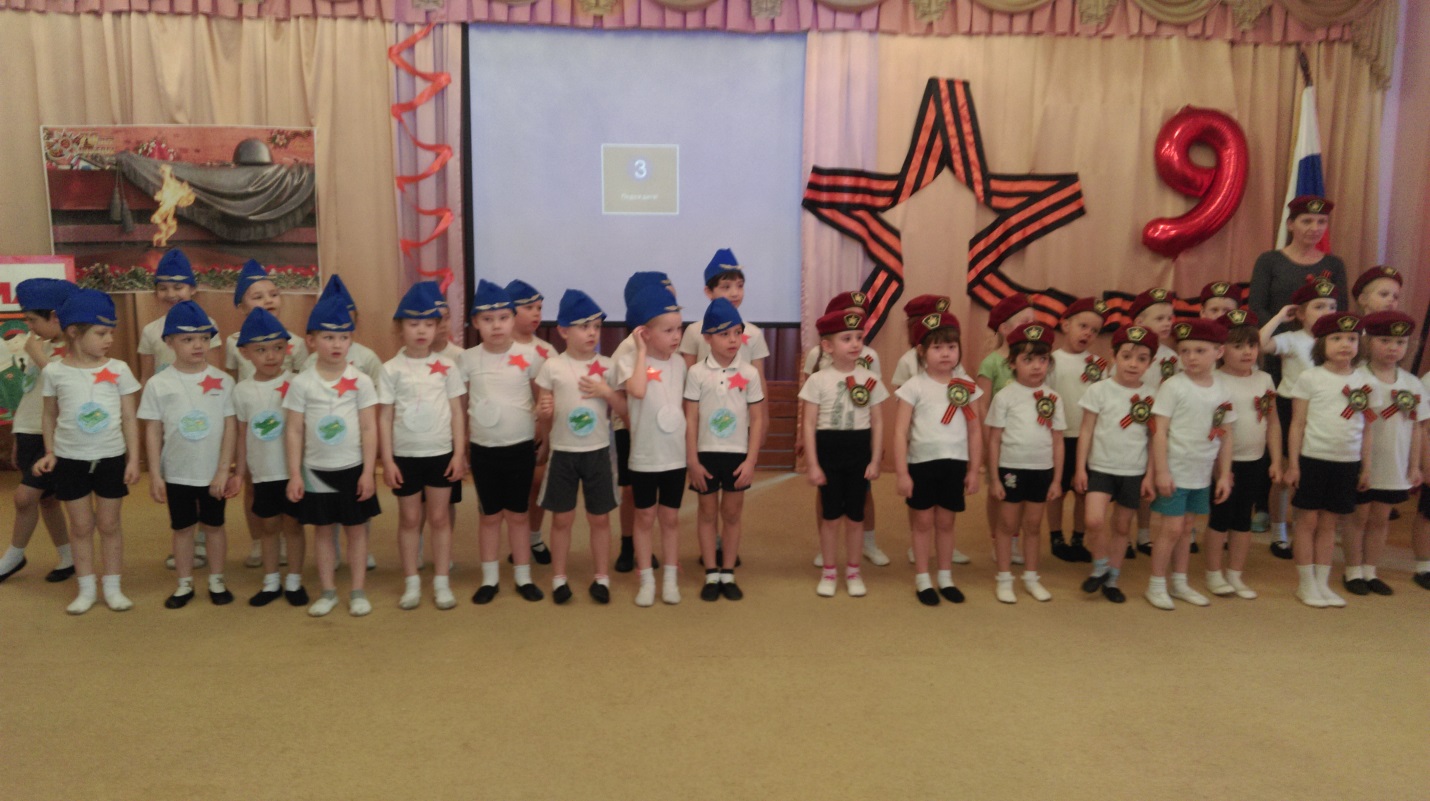 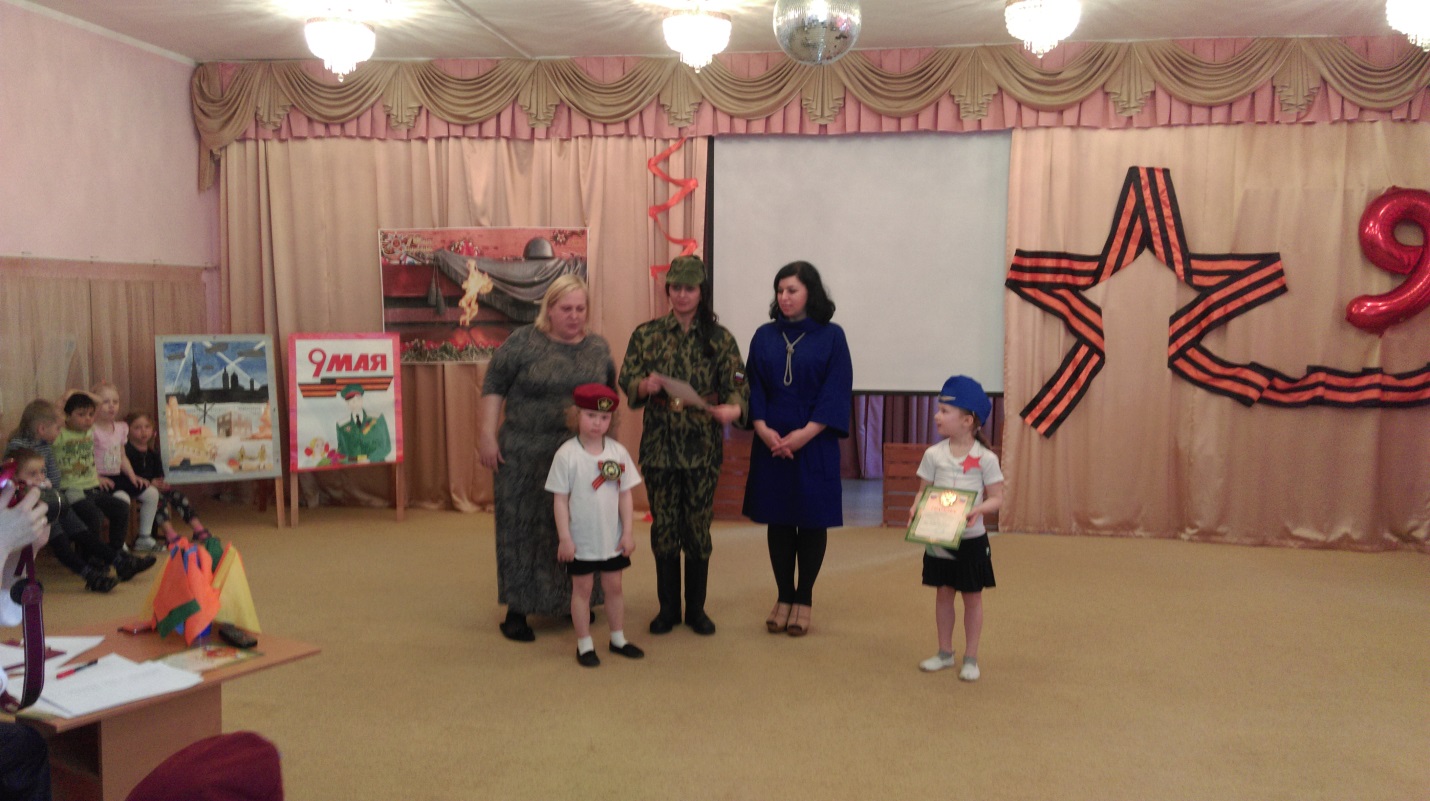 НАВСТРЕЧУ 70-ЛЕТИЮ ВЕЛИКОЙ ПОБЕДЫ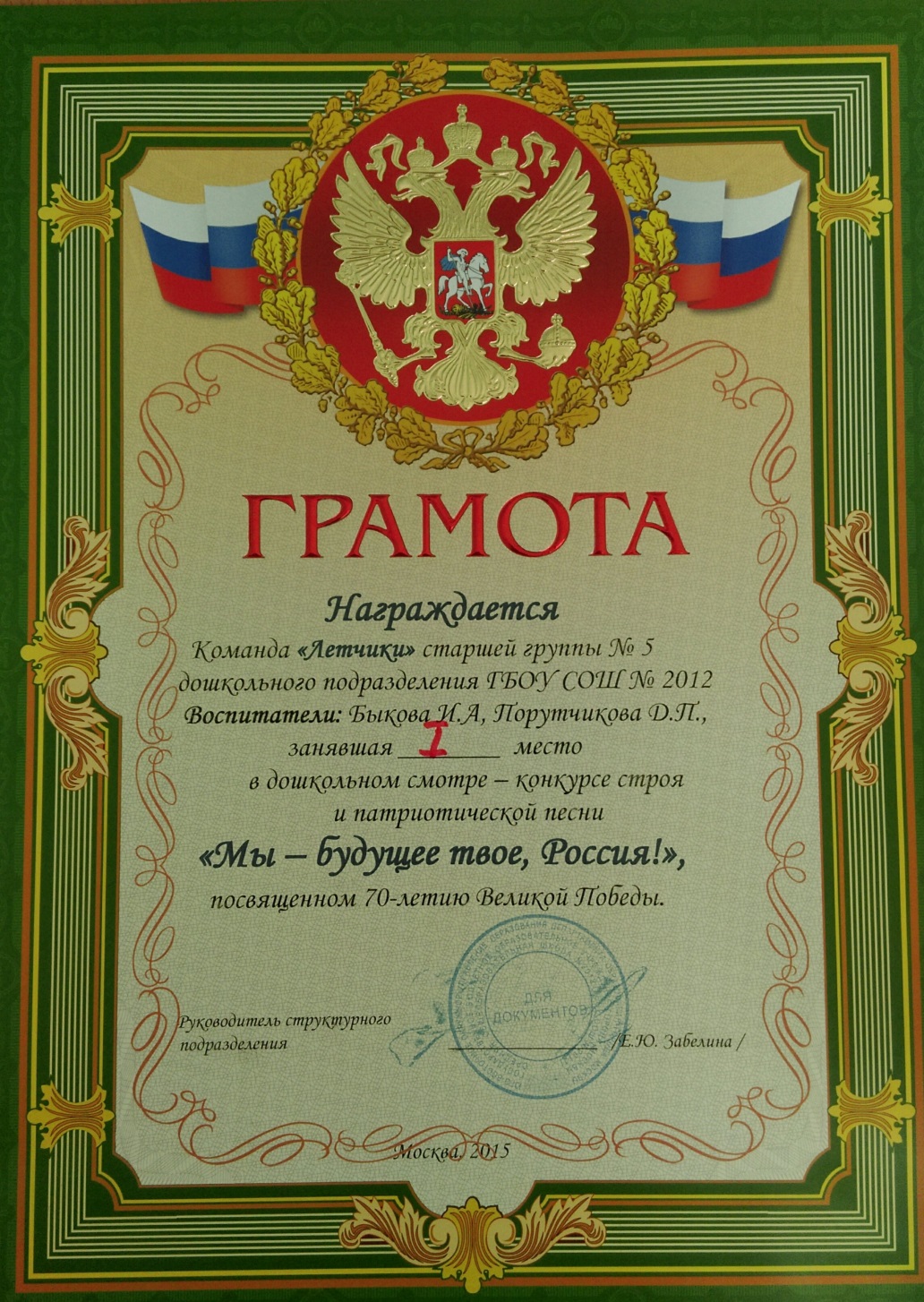       Эта дата навечно вписана в историю нашей страны. Победа в Великой Отечественной войне (1941-1945 гг.) досталась нам очень дорогой ценой. В этот день мы с глубоким уважением и благодарностью вспоминаем всех, кто самоотверженно защищал нашу Родину. Мы храним в сердцах мужество, героизм и отвагу наших воинов, которые своими подвигами и тяжелым трудом завоевали мир и свободу.      Нет в России семьи такой,      Где б ни памятен был свой герой.      И глаза молодых солдат,      С фотографий увядших глядят.      Этот взгляд, словно высший суд,      Для ребят, что сейчас растут.      И мальчишкам нельзя,      Не солгать, не обмануть,      Ни с пути свернуть.            В. Златоустовский№ п/пМероприятиеСрокиОтветственные1.Создание в группе тематических уголков: «мы помним героев ВОВ», «Наши земляки – герои ВОВ», «Летопись военных лет»,«9 мая – День Победы».Октябрь-ноябрьВоспитатели групп2.Создание и показ  презентации на тему: «Города – герои».НоябрьВоспитатели групп3.Встречи с ветеранами ВОВ «Простые истории Великой Победы», «Не забудем их подвиг великий!».Февраль - майВоспитатели групп4.Уроки мужества – тематические беседы в группах «Праздник Победы», «Никто не забыт, ничто не забыто», «Пришла весна – весна Победы!».Октябрь - майВоспитатели групп5.Просмотр документального фильма «А на утро была война…».Январь-февральВоспитатели средней и старшей групп6.Экскурсия к памятникам воинской славы.АпрельВоспитатели групп7.Организация фотовыставок «Они сражались за Родину», «Дети – герои войны».Апрель-майВоспитатели групп8.«Спасибо за мир!», «70 добрых дел» - конкурс добрых дел, изготовление поделок-сувениров для ветеранов.АпрельВоспитатели групп9.Проведение совместной акции с родителями  «Ветеран живёт рядом».Март-апрельВоспитатели групп, родители10.Конкурс детского рисунка «Наша армия сильна».ФевральВоспитатели групп11.Фестиваль песен военных лет.АпрельМуз.руководитель12.Экскурсия в краеведческий музей «Как воевали наши деды».ФевральЗаведующий, воспитатели13.Посещение библиотеки – выставка «Книги о ВОВ».МайВоспитатели групп14.Вернисаж детского творчества «Салют над городом в честь праздника Победы».Апрель - майВоспитатели групп15.Проведение утренника «Победа в сердцах поколений».МайМуз.рук-ль, воспитатели групп16.Организация физкультурных досугов: «Мы-будущее твое, Россия»Февраль - майРук.по физ.культуре, воспитатели групп17.Концерт детских коллективов.МайМуз.рук-ль18.Конкурс рисунков на асфальте «Миру – мир!».МайВоспитатели групп19.Выпуск стенгазеты «Поклонимся великим тем годам».Март - апрельВоспитатели групп